№ п/пНаименование товара, работ, услугЕд. изм.Кол-воТехнические, функциональные характеристикиТехнические, функциональные характеристики№ п/пНаименование товара, работ, услугЕд. изм.Кол-воПоказатель (наименование комплектующего, технического параметра и т.п.)Описание, значениеДетский игровой комплекс   ДИК 2.33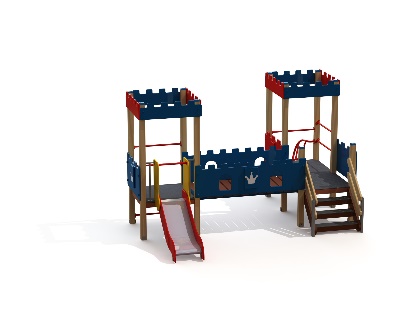 Шт. 2Детский игровой комплекс   ДИК 2.33Шт. 2Высота (мм)  2530(± 10мм)Детский игровой комплекс   ДИК 2.33Шт. 2Длина (мм) 4185(± 10мм)Детский игровой комплекс   ДИК 2.33Шт. 2Ширина (мм) 4380(± 10мм)Детский игровой комплекс   ДИК 2.33Шт. 2Высота площадки (мм)700.Детский игровой комплекс   ДИК 2.33Шт. 2Применяемые материалыПрименяемые материалыДетский игровой комплекс   ДИК 2.33Шт. 2СтолбыСтолб 100х100х1500. 07.07.00.00 – 2 шт.Столб 100х100х2500. 07.07.07.00 – 2 шт.Столб 100х100х2500. 07.07.00.00 – 6 шт.Должны быть выполнены из клееного деревянного бруса, сечением не менее 100х100 мм, иметь скругленный профиль с канавкой посередине. Сверху столбы должны заканчиваться пластиковой заглушкой в форме четырехгранной усеченной пирамиды.Снизу опорные столбы должны оканчиваться металлическими оцинкованными подпятниками, выполненными из листовой стали толщиной не менее 4 мм и из трубы диаметром не менее 42 мм с толщиной стенки не менее 3,2 мм. Подпятник должен заканчиваться монтажным круглым фланцем, выполненным из листовой стали толщиной не менее 3 мм, который бетонируется в землю.Детский игровой комплекс   ДИК 2.33Шт. 2Площадка башниВ кол-ве 2 шт. Должны быть выполнены из ламинированной противоскользящей влагостойкой фанеры толщиной не менее 18 мм, размером не менее 1040х1040 мм площадью не менее 1 м² и размером не менее 1040х2040 мм площадью не менее 2 м². Площадка должна опираться на опорный брус сечением не менее 40х90 мм. Вязка опорного бруса со столбами осуществляется методом прямого одинарного глухого шипа, крепление нагелем.Детский игровой комплекс   ДИК 2.33Шт. 2Скат горки 700 мм. В кол-ве 1 шт. Верхний каркас ската должен быть выполнен из перемычек и продольных направляющих, изготовленных из профильной трубы сечением не менее 50х25 с толщиной стенки не менее 2,5 мм. Каркас должен быть утоплен в отфрезерованный паз фанерного борта.Желоб ската должен быть изготовлен из единого листа нержавеющей стали, толщиной не менее 1,5 мм. Дополнительная опора желоба должна обеспечиваться деревянными брусьями, сечением не менее 40х90 мм. Брусья и желоб должны вставляться в отфрезерованные пазы в бортах горки.Борта горки должны быть высотой не менее 120 мм, выполнены из влагостойкой фанеры марки ФСФ, сорт не ниже 2/2, толщиной не менее 21 мм. Боковые ограждения ската горки должны быть высотой не менее 700 мм, выполнены из влагостойкой фанеры марки ФСФ, сорт не ниже 2/2, толщиной не менее 21 мм.  Боковые ограждения должны быть оборудованы поручнем-ограничителем на высоте не менее 600 мм. Поручень должен быть выполнен из металлической трубы диаметром не менее 32 мм с толщиной стенки не менее 2,35 мм и двух штампованных ушек из стали толщиной не менее 4 мм.Детский игровой комплекс   ДИК 2.33Шт. 2Кронштейн на боковые ограждения горкиВ кол-ве 2 шт. Кронштейн должен быть выполнен из металлической трубы диметром не менее 26 мм с толщиной стенки не менее 2,35 мм. К кронштейну должны быть приварены штампованные ушки, в количестве трёх штук, выполненные из листовой стали толщиной не менее 4 мм.Детский игровой комплекс   ДИК 2.33Шт. 2Лестница, высота 700 ммВ кол-ве 1 шт. Ступеньки лестницы, в количестве 3 штук, должны быть выполнены из ламинированной противоскользящей фанеры толщиной не менее 18 мм и из деревянного бруса сечением не менее 40х90 мм. Ступени должны устанавливаться в отфрезерованные пазы у направляющих лестницы. Направляющие лестницы, в количестве двух штук, должны быть выполнены из деревянного бруса сечением не менее 40х180мм. Перила лестницы, в количестве четырёх штук, должны быть выполнены из деревянного бруса сечением не менее 40х135 мм. Оцинкованные закладные столбы лестницы, в количестве двух штук, должны быть изготовлены из профильной трубы сечением не менее 40х80 мм с толщиной стенки не менее 2 мм.Детский игровой комплекс   ДИК 2.33Шт. 2КрышаВ кол-ве 2 шт. Крыша должна быть выполнена в виде фасадов с зубчатой верхней гранью из влагостойкой фанеры марки ФСФ, сорт не ниже 2/2, толщиной не менее 12 мм.Детский игровой комплекс   ДИК 2.33Шт. 2Ограждение Кремль 1100х635 ммВ кол-ве 3 шт. Ограждение должно быть выполнено из влагостойкой фанеры марки ФСФ, сорт не ниже 2/2, толщиной не менее 18 мм. Верхняя грань ограждения должна иметь зубчатую грань. К ограждению должны крепиться фанерные накладки с художественно оформленной поверхностью. Изображение должно быть нанесено при помощи полноцветной ультрафиолетовой печати.Детский игровой комплекс   ДИК 2.33Шт. 2Мост прямой L=1950 ммВ кол-ве 1 шт. Каркас моста должен быть выполнен из трубы сечением не менее 50х25 мм с толщиной стенки не менее 2 мм и листовой стали толщиной не менее 4 мм и 2,5 мм. Каркас должен быть обшит брусом, в количестве двенадцати штук, сечением не менее 40х135 мм.Детский игровой комплекс   ДИК 2.33Шт. 2Ограждение моста Кремль 2100х600 мм с накладкамиВ кол-ве 2 шт. Ограждение должно быть выполнено из влагостойкой фанеры марки ФСФ, сорт не ниже 2/2, толщиной не менее 21 мм с резной верхней гранью. К ограждению должны крепиться декоративные накладки с художественно оформленной поверхностью. Изображение должно быть нанесено при помощи полноцветной ультрафиолетовой печати.Детский игровой комплекс   ДИК 2.33Шт. 2Перекладина 32х900В кол-ве 7 шт. Перекладина должна быть выполнена из металлической трубы диметром не менее 32 мм с толщиной стенки не менее 2,35 мм. С обеих сторон к трубе должны быть приварены штампованные ушки, выполненные из листовой стали толщиной не менее 4 мм.Детский игровой комплекс   ДИК 2.33Шт. 2Лиана наклонная малаяВ кол-ве 1 шт. Боковые стойки лианы должны быть выполнены из металлической трубы диаметром не менее 42 мм с толщиной стенки не менее 3,2 мм, стойки должны заканчиваться монтажным круглым фланцем, выполненным из стали толщиной не менее 3 мм. Сверху боковых стоек должны быть приварены штампованные ушки из листовой стали толщиной не менее 4 мм. Между боковых стоек должны быть приварены гнутые ступени, в количестве четырёх штук, изготовленных из металлической трубы диаметром не менее 32 мм с толщиной стенки не менее 2,35 мм.Детский игровой комплекс   ДИК 2.33Шт. 2МатериалыКлееный деревянный брус и деревянные бруски должны быть выполнены из сосновой древесины, подвергнуты специальной обработке и сушке до мебельной влажности 7-10%, тщательно отшлифованы со всех сторон и покрашены в заводских условиях профессиональными двух компонентными красками.Влагостойкая фанера должна быть марки ФСФ сорт не ниже 2/2 и окрашена двухкомпонентной краской, специально предназначенной для применения на детских площадках, стойкой к сложным погодным условиям, истиранию, устойчивой к воздействию ультрафиолета и влаги.Преимущества нанесения на фанеру изображений методом ультрафиолетовой печати:- абсолютная экологичность. Материал и краски, в которых нет испаряющегося растворителя, полностью безопасны;- долговечность. Не выгорает, не отслаивается под воздействием жиров и влаги, механической деформации, перепадов температур; - легкий уход. Поверхность с изображением легко очищается и моется с помощью обычных растворов.Металл покрашен полимерной порошковой краской. Заглушки пластиковые, цветные. Все метизы оцинкованы.Детский игровой комплекс   ДИК 2.33Шт. 2ОписаниеДетский игровой комплекс состоит из двух башен с крышами. На первой башне установлена лестница, ограждения, лиана, перекладины, на второй башне установлено ограждение, горка и перекладины. Первая башня соединена прямым мостом со второй. Все резьбовые соединения должны быть закрыты пластиковыми заглушками.